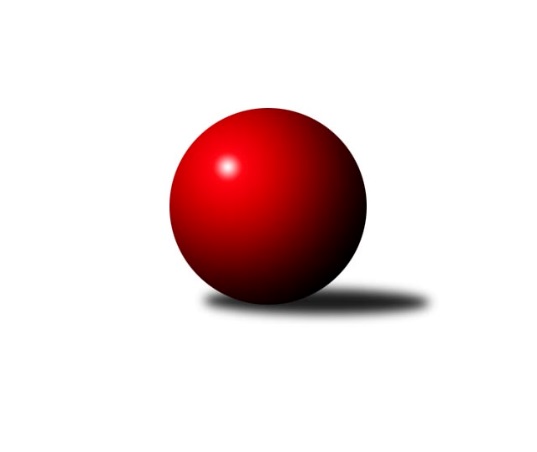 Č.5Ročník 2022/2023	23.5.2024 2. KLM A 2022/2023Statistika 5. kolaTabulka družstev:		družstvo	záp	výh	rem	proh	skore	sety	průměr	body	plné	dorážka	chyby	1.	TJ Slovan Karlovy Vary	5	4	0	1	25.0 : 15.0 	(65.0 : 55.0)	3453	8	2272	1181	21.2	2.	TJ Červený Kostelec	5	2	3	0	23.0 : 17.0 	(64.0 : 56.0)	3317	7	2229	1088	20.8	3.	SKK Náchod	5	3	1	1	23.0 : 17.0 	(62.5 : 57.5)	3347	7	2216	1131	19.6	4.	TJ Sokol Tehovec	5	2	2	1	23.5 : 16.5 	(60.5 : 59.5)	3323	6	2212	1111	21.4	5.	TJ Sokol Kdyně	5	2	1	2	21.0 : 19.0 	(64.5 : 55.5)	3317	5	2215	1102	27	6.	KK Lokomotiva Tábor	5	2	1	2	20.0 : 20.0 	(60.5 : 59.5)	3271	5	2203	1068	24	7.	SKK Bohušovice	5	2	1	2	18.0 : 22.0 	(54.0 : 66.0)	3319	5	2210	1110	26.2	8.	SKK Jičín	5	1	2	2	18.0 : 22.0 	(59.5 : 60.5)	3415	4	2274	1142	30.8	9.	SKK Podbořany	5	1	2	2	17.0 : 23.0 	(62.0 : 58.0)	3316	4	2237	1079	30.6	10.	KK Kosmonosy	5	1	2	2	17.0 : 23.0 	(54.5 : 65.5)	3343	4	2209	1134	26.4	11.	Kuželky Aš	5	1	1	3	20.0 : 20.0 	(59.5 : 60.5)	3340	3	2219	1121	25.4	12.	TJ Lomnice	5	0	2	3	14.5 : 25.5 	(53.5 : 66.5)	3188	2	2148	1040	30.4Tabulka doma:		družstvo	záp	výh	rem	proh	skore	sety	průměr	body	maximum	minimum	1.	TJ Slovan Karlovy Vary	3	3	0	0	17.0 : 7.0 	(43.0 : 29.0)	3309	6	3332	3284	2.	TJ Sokol Tehovec	3	2	1	0	16.5 : 7.5 	(41.0 : 31.0)	3377	5	3398	3360	3.	TJ Sokol Kdyně	3	2	1	0	16.0 : 8.0 	(42.5 : 29.5)	3322	5	3371	3291	4.	TJ Červený Kostelec	3	2	1	0	15.0 : 9.0 	(41.0 : 31.0)	3502	5	3585	3446	5.	KK Lokomotiva Tábor	3	2	0	1	14.0 : 10.0 	(43.0 : 29.0)	3471	4	3553	3423	6.	SKK Náchod	2	1	1	0	11.0 : 5.0 	(30.0 : 18.0)	3554	3	3564	3543	7.	SKK Podbořany	2	1	1	0	10.0 : 6.0 	(29.0 : 19.0)	3286	3	3299	3273	8.	SKK Bohušovice	3	1	1	1	11.0 : 13.0 	(33.0 : 39.0)	3273	3	3303	3222	9.	Kuželky Aš	2	1	0	1	10.0 : 6.0 	(27.0 : 21.0)	3366	2	3373	3358	10.	TJ Lomnice	2	0	2	0	8.0 : 8.0 	(26.5 : 21.5)	3071	2	3088	3054	11.	KK Kosmonosy	2	1	0	1	6.0 : 10.0 	(20.5 : 27.5)	3386	2	3432	3339	12.	SKK Jičín	2	0	1	1	6.0 : 10.0 	(26.5 : 21.5)	3379	1	3393	3364Tabulka venku:		družstvo	záp	výh	rem	proh	skore	sety	průměr	body	maximum	minimum	1.	SKK Náchod	3	2	0	1	12.0 : 12.0 	(32.5 : 39.5)	3279	4	3399	3180	2.	SKK Jičín	3	1	1	1	12.0 : 12.0 	(33.0 : 39.0)	3428	3	3491	3344	3.	TJ Červený Kostelec	2	0	2	0	8.0 : 8.0 	(23.0 : 25.0)	3225	2	3372	3077	4.	TJ Slovan Karlovy Vary	2	1	0	1	8.0 : 8.0 	(22.0 : 26.0)	3525	2	3561	3488	5.	SKK Bohušovice	2	1	0	1	7.0 : 9.0 	(21.0 : 27.0)	3342	2	3436	3248	6.	KK Kosmonosy	3	0	2	1	11.0 : 13.0 	(34.0 : 38.0)	3328	2	3473	3250	7.	TJ Sokol Tehovec	2	0	1	1	7.0 : 9.0 	(19.5 : 28.5)	3296	1	3316	3275	8.	KK Lokomotiva Tábor	2	0	1	1	6.0 : 10.0 	(17.5 : 30.5)	3171	1	3241	3101	9.	Kuželky Aš	3	0	1	2	10.0 : 14.0 	(32.5 : 39.5)	3331	1	3374	3300	10.	SKK Podbořany	3	0	1	2	7.0 : 17.0 	(33.0 : 39.0)	3326	1	3392	3256	11.	TJ Sokol Kdyně	2	0	0	2	5.0 : 11.0 	(22.0 : 26.0)	3314	0	3432	3196	12.	TJ Lomnice	3	0	0	3	6.5 : 17.5 	(27.0 : 45.0)	3226	0	3313	3149Tabulka podzimní části:		družstvo	záp	výh	rem	proh	skore	sety	průměr	body	doma	venku	1.	TJ Slovan Karlovy Vary	5	4	0	1	25.0 : 15.0 	(65.0 : 55.0)	3453	8 	3 	0 	0 	1 	0 	1	2.	TJ Červený Kostelec	5	2	3	0	23.0 : 17.0 	(64.0 : 56.0)	3317	7 	2 	1 	0 	0 	2 	0	3.	SKK Náchod	5	3	1	1	23.0 : 17.0 	(62.5 : 57.5)	3347	7 	1 	1 	0 	2 	0 	1	4.	TJ Sokol Tehovec	5	2	2	1	23.5 : 16.5 	(60.5 : 59.5)	3323	6 	2 	1 	0 	0 	1 	1	5.	TJ Sokol Kdyně	5	2	1	2	21.0 : 19.0 	(64.5 : 55.5)	3317	5 	2 	1 	0 	0 	0 	2	6.	KK Lokomotiva Tábor	5	2	1	2	20.0 : 20.0 	(60.5 : 59.5)	3271	5 	2 	0 	1 	0 	1 	1	7.	SKK Bohušovice	5	2	1	2	18.0 : 22.0 	(54.0 : 66.0)	3319	5 	1 	1 	1 	1 	0 	1	8.	SKK Jičín	5	1	2	2	18.0 : 22.0 	(59.5 : 60.5)	3415	4 	0 	1 	1 	1 	1 	1	9.	SKK Podbořany	5	1	2	2	17.0 : 23.0 	(62.0 : 58.0)	3316	4 	1 	1 	0 	0 	1 	2	10.	KK Kosmonosy	5	1	2	2	17.0 : 23.0 	(54.5 : 65.5)	3343	4 	1 	0 	1 	0 	2 	1	11.	Kuželky Aš	5	1	1	3	20.0 : 20.0 	(59.5 : 60.5)	3340	3 	1 	0 	1 	0 	1 	2	12.	TJ Lomnice	5	0	2	3	14.5 : 25.5 	(53.5 : 66.5)	3188	2 	0 	2 	0 	0 	0 	3Tabulka jarní části:		družstvo	záp	výh	rem	proh	skore	sety	průměr	body	doma	venku	1.	Kuželky Aš	0	0	0	0	0.0 : 0.0 	(0.0 : 0.0)	0	0 	0 	0 	0 	0 	0 	0 	2.	TJ Lomnice	0	0	0	0	0.0 : 0.0 	(0.0 : 0.0)	0	0 	0 	0 	0 	0 	0 	0 	3.	SKK Podbořany	0	0	0	0	0.0 : 0.0 	(0.0 : 0.0)	0	0 	0 	0 	0 	0 	0 	0 	4.	TJ Sokol Tehovec	0	0	0	0	0.0 : 0.0 	(0.0 : 0.0)	0	0 	0 	0 	0 	0 	0 	0 	5.	SKK Náchod	0	0	0	0	0.0 : 0.0 	(0.0 : 0.0)	0	0 	0 	0 	0 	0 	0 	0 	6.	TJ Sokol Kdyně	0	0	0	0	0.0 : 0.0 	(0.0 : 0.0)	0	0 	0 	0 	0 	0 	0 	0 	7.	TJ Slovan Karlovy Vary	0	0	0	0	0.0 : 0.0 	(0.0 : 0.0)	0	0 	0 	0 	0 	0 	0 	0 	8.	TJ Červený Kostelec	0	0	0	0	0.0 : 0.0 	(0.0 : 0.0)	0	0 	0 	0 	0 	0 	0 	0 	9.	KK Lokomotiva Tábor	0	0	0	0	0.0 : 0.0 	(0.0 : 0.0)	0	0 	0 	0 	0 	0 	0 	0 	10.	SKK Bohušovice	0	0	0	0	0.0 : 0.0 	(0.0 : 0.0)	0	0 	0 	0 	0 	0 	0 	0 	11.	KK Kosmonosy	0	0	0	0	0.0 : 0.0 	(0.0 : 0.0)	0	0 	0 	0 	0 	0 	0 	0 	12.	SKK Jičín	0	0	0	0	0.0 : 0.0 	(0.0 : 0.0)	0	0 	0 	0 	0 	0 	0 	0 Zisk bodů pro družstvo:		jméno hráče	družstvo	body	zápasy	v %	dílčí body	sety	v %	1.	Antonín Valeška 	Kuželky Aš 	5	/	5	(100%)	15.5	/	20	(78%)	2.	Jakub Šmidlík 	TJ Sokol Tehovec  	5	/	5	(100%)	12	/	20	(60%)	3.	Filip Löffelmann 	TJ Sokol Kdyně 	4	/	5	(80%)	16.5	/	20	(83%)	4.	Denis Hofman 	SKK Náchod 	4	/	5	(80%)	16	/	20	(80%)	5.	Tomáš Pavlík 	TJ Slovan Karlovy Vary 	4	/	5	(80%)	15	/	20	(75%)	6.	Jakub Dařílek 	SKK Bohušovice 	4	/	5	(80%)	14	/	20	(70%)	7.	Radek Dvořák 	SKK Podbořany  	4	/	5	(80%)	14	/	20	(70%)	8.	Václav Hlaváč st.	TJ Slovan Karlovy Vary 	4	/	5	(80%)	13.5	/	20	(68%)	9.	Viktor Pytlík 	TJ Sokol Kdyně 	4	/	5	(80%)	13	/	20	(65%)	10.	Štěpán Schuster 	TJ Červený Kostelec   	4	/	5	(80%)	13	/	20	(65%)	11.	Ota Maršát st.	Kuželky Aš 	4	/	5	(80%)	13	/	20	(65%)	12.	David Novák 	TJ Sokol Tehovec  	4	/	5	(80%)	12	/	20	(60%)	13.	Antonín Hejzlar 	SKK Náchod 	4	/	5	(80%)	12	/	20	(60%)	14.	Ladislav Urban 	TJ Slovan Karlovy Vary 	4	/	5	(80%)	11	/	20	(55%)	15.	Jaroslav Procházka 	TJ Sokol Tehovec  	4	/	5	(80%)	10	/	20	(50%)	16.	František Černý 	SKK Jičín 	3	/	4	(75%)	11	/	16	(69%)	17.	Tomáš Timura 	TJ Sokol Kdyně 	3	/	4	(75%)	10	/	16	(63%)	18.	Ondřej Novák 	KK Lokomotiva Tábor 	3	/	4	(75%)	10	/	16	(63%)	19.	Jiří Vejvara 	SKK Jičín 	3	/	4	(75%)	10	/	16	(63%)	20.	Kamil Ausbuher 	SKK Podbořany  	3	/	4	(75%)	9	/	16	(56%)	21.	Zdeněk Chvátal 	TJ Lomnice 	3	/	4	(75%)	8.5	/	16	(53%)	22.	Dušan Plocek 	KK Kosmonosy  	3	/	4	(75%)	7.5	/	16	(47%)	23.	Tomáš Bajtalon 	KK Kosmonosy  	3	/	5	(60%)	13	/	20	(65%)	24.	Ladislav Beránek 	SKK Náchod 	3	/	5	(60%)	12	/	20	(60%)	25.	David Kášek 	KK Lokomotiva Tábor 	3	/	5	(60%)	11	/	20	(55%)	26.	Luboš Beneš 	KK Kosmonosy  	3	/	5	(60%)	11	/	20	(55%)	27.	Miroslav Knespl 	TJ Lomnice 	3	/	5	(60%)	11	/	20	(55%)	28.	Josef Krotký 	TJ Lomnice 	3	/	5	(60%)	10	/	20	(50%)	29.	Tomáš Beck st.	TJ Slovan Karlovy Vary 	3	/	5	(60%)	9.5	/	20	(48%)	30.	Daniel Neumann 	TJ Červený Kostelec   	3	/	5	(60%)	9	/	20	(45%)	31.	Petr Jedlička 	Kuželky Aš 	3	/	5	(60%)	8	/	20	(40%)	32.	Ivan Boško 	Kuželky Aš 	3	/	5	(60%)	8	/	20	(40%)	33.	Štěpán Diosegi 	TJ Lomnice 	2.5	/	4	(63%)	9.5	/	16	(59%)	34.	Jaromír Hnát 	SKK Bohušovice 	2	/	3	(67%)	7	/	12	(58%)	35.	Martin Filakovský 	KK Lokomotiva Tábor 	2	/	3	(67%)	7	/	12	(58%)	36.	Jaroslav Soukup 	SKK Jičín 	2	/	3	(67%)	6.5	/	12	(54%)	37.	Petr Novák 	KK Kosmonosy  	2	/	3	(67%)	4	/	12	(33%)	38.	Daniel Balcar 	TJ Červený Kostelec   	2	/	4	(50%)	10	/	16	(63%)	39.	Martin Vrbata 	Kuželky Aš 	2	/	4	(50%)	10	/	16	(63%)	40.	Vladimír Šána 	SKK Podbořany  	2	/	4	(50%)	9	/	16	(56%)	41.	Rudolf Hofmann 	SKK Podbořany  	2	/	4	(50%)	8	/	16	(50%)	42.	Martin Hanuš 	SKK Náchod 	2	/	4	(50%)	7.5	/	16	(47%)	43.	Jakub Vojáček 	TJ Sokol Tehovec  	2	/	4	(50%)	7	/	16	(44%)	44.	Jaromír Fabián 	KK Kosmonosy  	2	/	4	(50%)	5.5	/	16	(34%)	45.	Tomáš Majer 	SKK Náchod 	2	/	4	(50%)	5.5	/	16	(34%)	46.	Martin Mýl 	TJ Červený Kostelec   	2	/	5	(40%)	12	/	20	(60%)	47.	Jiří Benda ml.	TJ Sokol Kdyně 	2	/	5	(40%)	11	/	20	(55%)	48.	František Adamů ml.	TJ Červený Kostelec   	2	/	5	(40%)	10	/	20	(50%)	49.	Karel Smažík 	KK Lokomotiva Tábor 	2	/	5	(40%)	10	/	20	(50%)	50.	Agaton Plaňanský ml.	SKK Jičín 	2	/	5	(40%)	10	/	20	(50%)	51.	Ondřej Mrkos 	TJ Červený Kostelec   	2	/	5	(40%)	9	/	20	(45%)	52.	Radek Šípek 	SKK Bohušovice 	2	/	5	(40%)	9	/	20	(45%)	53.	Martin Bílek 	TJ Sokol Tehovec  	2	/	5	(40%)	8.5	/	20	(43%)	54.	Jiří Semerád 	SKK Bohušovice 	2	/	5	(40%)	8	/	20	(40%)	55.	Jiří Vaňata 	KK Lokomotiva Tábor 	2	/	5	(40%)	8	/	20	(40%)	56.	Přemysl Krůta 	TJ Lomnice 	2	/	5	(40%)	7	/	20	(35%)	57.	Petr Šmidlík 	TJ Sokol Tehovec  	1	/	1	(100%)	3	/	4	(75%)	58.	Jiří Guba 	TJ Lomnice 	1	/	1	(100%)	2.5	/	4	(63%)	59.	Martin Perníček 	SKK Bohušovice 	1	/	2	(50%)	4	/	8	(50%)	60.	Jindřich Dvořák 	TJ Sokol Kdyně 	1	/	2	(50%)	4	/	8	(50%)	61.	Bořivoj Jelínek 	KK Lokomotiva Tábor 	1	/	2	(50%)	3.5	/	8	(44%)	62.	Filip Bajer 	KK Kosmonosy  	1	/	2	(50%)	3	/	8	(38%)	63.	Jiří Benda st.	TJ Sokol Kdyně 	1	/	2	(50%)	3	/	8	(38%)	64.	Pavel Louda 	SKK Jičín 	1	/	3	(33%)	6	/	12	(50%)	65.	Václav Krysl 	TJ Slovan Karlovy Vary 	1	/	3	(33%)	4	/	12	(33%)	66.	Jaroslav Wagner 	SKK Podbořany  	1	/	4	(25%)	9	/	16	(56%)	67.	Josef Vejvara 	SKK Jičín 	1	/	4	(25%)	7	/	16	(44%)	68.	Jiří Vondráček 	KK Kosmonosy  	1	/	4	(25%)	7	/	16	(44%)	69.	Jiří Šťastný 	TJ Sokol Tehovec  	1	/	4	(25%)	6	/	16	(38%)	70.	Jaroslav Lefner 	SKK Podbořany  	1	/	5	(20%)	10	/	20	(50%)	71.	Oldřich Roubek 	KK Lokomotiva Tábor 	1	/	5	(20%)	10	/	20	(50%)	72.	Zdeněk Kříž st.	TJ Slovan Karlovy Vary 	1	/	5	(20%)	9	/	20	(45%)	73.	Lukáš Dařílek 	SKK Bohušovice 	1	/	5	(20%)	7	/	20	(35%)	74.	Ota Maršát ml.	Kuželky Aš 	1	/	5	(20%)	4	/	20	(20%)	75.	Hubert Guba 	TJ Lomnice 	0	/	1	(0%)	2	/	4	(50%)	76.	Zdeněk Zeman 	KK Lokomotiva Tábor 	0	/	1	(0%)	1	/	4	(25%)	77.	Jiří Dohnal 	TJ Sokol Kdyně 	0	/	1	(0%)	1	/	4	(25%)	78.	Luboš Kolařík 	SKK Jičín 	0	/	1	(0%)	1	/	4	(25%)	79.	Jaroslav Solín 	Kuželky Aš 	0	/	1	(0%)	1	/	4	(25%)	80.	Josef Veverka 	TJ Lomnice 	0	/	1	(0%)	1	/	4	(25%)	81.	Jaroslav Špicner 	SKK Náchod 	0	/	1	(0%)	0	/	4	(0%)	82.	Jaroslav Ondráček 	SKK Bohušovice 	0	/	1	(0%)	0	/	4	(0%)	83.	Martin Kováčik 	SKK Náchod 	0	/	2	(0%)	3	/	8	(38%)	84.	Pavel Staša 	TJ Slovan Karlovy Vary 	0	/	2	(0%)	3	/	8	(38%)	85.	Pavel Říha 	KK Kosmonosy  	0	/	2	(0%)	2.5	/	8	(31%)	86.	Jaroslav Löffelmann 	TJ Sokol Kdyně 	0	/	2	(0%)	2	/	8	(25%)	87.	Agaton Plaňanský st.	SKK Jičín 	0	/	3	(0%)	4	/	12	(33%)	88.	Stanislav Rada 	SKK Podbořany  	0	/	3	(0%)	3	/	12	(25%)	89.	Josef Fidrant 	TJ Sokol Kdyně 	0	/	3	(0%)	3	/	12	(25%)	90.	Bohumil Maněna 	TJ Lomnice 	0	/	3	(0%)	1	/	12	(8%)	91.	Jan Adamů 	SKK Náchod 	0	/	4	(0%)	6.5	/	16	(41%)	92.	Tomáš Svoboda 	SKK Bohušovice 	0	/	4	(0%)	5	/	16	(31%)Průměry na kuželnách:		kuželna	průměr	plné	dorážka	chyby	výkon na hráče	1.	SKK Nachod, 1-4	3488	2315	1173	24.7	(581.5)	2.	Tábor, 1-4	3436	2276	1159	22.0	(572.8)	3.	KK Kosmonosy, 3-6	3398	2243	1154	24.3	(566.4)	4.	SKK Jičín, 1-4	3377	2254	1123	31.5	(562.9)	5.	Poděbrady, 1-4	3357	2229	1128	23.5	(559.6)	6.	Kuželky Aš, 1-4	3344	2235	1109	24.5	(557.4)	7.	TJ Sokol Kdyně, 1-4	3286	2176	1109	23.5	(547.7)	8.	Podbořany, 1-4	3268	2195	1073	34.3	(544.8)	9.	Bohušovice, 1-4	3258	2173	1085	26.2	(543.1)	10.	Karlovy Vary, 1-4	3257	2168	1089	21.5	(542.9)	11.	Lomnice, 1-4	3080	2101	978	28.5	(513.3)Nejlepší výkony na kuželnách:SKK Nachod, 1-4TJ Červený Kostelec  	3585	3. kolo	Štěpán Schuster 	TJ Červený Kostelec  	632	3. koloSKK Náchod	3564	1. kolo	Viktor Pytlík 	TJ Sokol Kdyně	630	2. koloSKK Náchod	3543	4. kolo	František Černý 	SKK Jičín	626	5. koloSKK Jičín	3491	5. kolo	Denis Hofman 	SKK Náchod	620	1. koloTJ Slovan Karlovy Vary	3488	3. kolo	Štěpán Schuster 	TJ Červený Kostelec  	618	5. koloTJ Červený Kostelec  	3474	5. kolo	Dušan Plocek 	KK Kosmonosy 	613	4. koloKK Kosmonosy 	3473	4. kolo	Ondřej Mrkos 	TJ Červený Kostelec  	612	3. koloTJ Červený Kostelec  	3446	2. kolo	Jan Adamů 	SKK Náchod	612	4. koloTJ Sokol Kdyně	3432	2. kolo	Rudolf Hofmann 	SKK Podbořany 	611	1. koloSKK Podbořany 	3392	1. kolo	Daniel Neumann 	TJ Červený Kostelec  	610	3. koloTábor, 1-4TJ Slovan Karlovy Vary	3561	1. kolo	Karel Smažík 	KK Lokomotiva Tábor	648	3. koloKK Lokomotiva Tábor	3553	3. kolo	Tomáš Pavlík 	TJ Slovan Karlovy Vary	612	1. koloKK Lokomotiva Tábor	3438	1. kolo	Jiří Vejvara 	SKK Jičín	603	3. koloKK Lokomotiva Tábor	3423	5. kolo	Tomáš Beck st.	TJ Slovan Karlovy Vary	600	1. koloSKK Jičín	3344	3. kolo	Ladislav Urban 	TJ Slovan Karlovy Vary	599	1. koloKuželky Aš	3300	5. kolo	Martin Filakovský 	KK Lokomotiva Tábor	599	5. kolo		. kolo	David Kášek 	KK Lokomotiva Tábor	598	3. kolo		. kolo	Václav Hlaváč st.	TJ Slovan Karlovy Vary	594	1. kolo		. kolo	Ondřej Novák 	KK Lokomotiva Tábor	593	5. kolo		. kolo	Antonín Valeška 	Kuželky Aš	593	5. koloKK Kosmonosy, 3-6SKK Jičín	3448	1. kolo	Josef Vejvara 	SKK Jičín	612	1. koloKK Kosmonosy 	3432	3. kolo	Antonín Valeška 	Kuželky Aš	599	3. koloKuželky Aš	3374	3. kolo	Agaton Plaňanský ml.	SKK Jičín	591	1. koloKK Kosmonosy 	3339	1. kolo	Petr Jedlička 	Kuželky Aš	586	3. kolo		. kolo	Jiří Vejvara 	SKK Jičín	584	1. kolo		. kolo	Jiří Vondráček 	KK Kosmonosy 	583	3. kolo		. kolo	Dušan Plocek 	KK Kosmonosy 	583	3. kolo		. kolo	Luboš Beneš 	KK Kosmonosy 	580	3. kolo		. kolo	Ota Maršát st.	Kuželky Aš	573	3. kolo		. kolo	Tomáš Bajtalon 	KK Kosmonosy 	573	3. koloSKK Jičín, 1-4SKK Bohušovice	3436	2. kolo	Jiří Vejvara 	SKK Jičín	638	4. koloSKK Jičín	3393	4. kolo	František Černý 	SKK Jičín	594	2. koloSKK Jičín	3364	2. kolo	Radek Šípek 	SKK Bohušovice	593	2. koloTJ Sokol Tehovec 	3316	4. kolo	Jakub Šmidlík 	TJ Sokol Tehovec 	590	4. kolo		. kolo	Agaton Plaňanský ml.	SKK Jičín	582	2. kolo		. kolo	Tomáš Svoboda 	SKK Bohušovice	582	2. kolo		. kolo	Agaton Plaňanský ml.	SKK Jičín	581	4. kolo		. kolo	Jiří Semerád 	SKK Bohušovice	572	2. kolo		. kolo	Jakub Dařílek 	SKK Bohušovice	565	2. kolo		. kolo	Lukáš Dařílek 	SKK Bohušovice	562	2. koloPoděbrady, 1-4TJ Sokol Tehovec 	3398	3. kolo	Jaroslav Procházka 	TJ Sokol Tehovec 	611	1. koloTJ Sokol Tehovec 	3374	5. kolo	Radek Dvořák 	SKK Podbořany 	593	5. koloTJ Červený Kostelec  	3372	1. kolo	Jakub Šmidlík 	TJ Sokol Tehovec 	591	1. koloTJ Sokol Tehovec 	3360	1. kolo	Daniel Neumann 	TJ Červený Kostelec  	590	1. koloSKK Podbořany 	3329	5. kolo	David Novák 	TJ Sokol Tehovec 	585	1. koloTJ Lomnice	3313	3. kolo	Jakub Šmidlík 	TJ Sokol Tehovec 	584	5. kolo		. kolo	David Novák 	TJ Sokol Tehovec 	579	3. kolo		. kolo	Zdeněk Chvátal 	TJ Lomnice	579	3. kolo		. kolo	Daniel Balcar 	TJ Červený Kostelec  	577	1. kolo		. kolo	Jaroslav Procházka 	TJ Sokol Tehovec 	576	3. koloKuželky Aš, 1-4SKK Náchod	3399	2. kolo	Ota Maršát ml.	Kuželky Aš	594	4. koloKuželky Aš	3373	4. kolo	Antonín Valeška 	Kuželky Aš	593	2. koloKuželky Aš	3358	2. kolo	Ivan Boško 	Kuželky Aš	589	2. koloSKK Bohušovice	3248	4. kolo	Ladislav Beránek 	SKK Náchod	585	2. kolo		. kolo	Antonín Hejzlar 	SKK Náchod	583	2. kolo		. kolo	Ivan Boško 	Kuželky Aš	579	4. kolo		. kolo	Martin Vrbata 	Kuželky Aš	570	2. kolo		. kolo	Denis Hofman 	SKK Náchod	570	2. kolo		. kolo	Antonín Valeška 	Kuželky Aš	570	4. kolo		. kolo	Ota Maršát st.	Kuželky Aš	566	4. koloTJ Sokol Kdyně, 1-4TJ Sokol Kdyně	3371	1. kolo	Viktor Pytlík 	TJ Sokol Kdyně	620	1. koloKuželky Aš	3320	1. kolo	Filip Löffelmann 	TJ Sokol Kdyně	619	5. koloTJ Sokol Kdyně	3305	5. kolo	Denis Hofman 	SKK Náchod	590	3. koloTJ Sokol Kdyně	3291	3. kolo	Martin Vrbata 	Kuželky Aš	575	1. koloKK Kosmonosy 	3250	5. kolo	Viktor Pytlík 	TJ Sokol Kdyně	572	5. koloSKK Náchod	3180	3. kolo	Tomáš Timura 	TJ Sokol Kdyně	570	3. kolo		. kolo	Filip Löffelmann 	TJ Sokol Kdyně	570	1. kolo		. kolo	Petr Jedlička 	Kuželky Aš	569	1. kolo		. kolo	Jiří Benda ml.	TJ Sokol Kdyně	568	1. kolo		. kolo	Ota Maršát st.	Kuželky Aš	568	1. koloPodbořany, 1-4SKK Podbořany 	3299	2. kolo	David Kášek 	KK Lokomotiva Tábor	589	4. koloSKK Podbořany 	3273	4. kolo	Radek Dvořák 	SKK Podbořany 	587	2. koloKK Kosmonosy 	3262	2. kolo	Jaroslav Wagner 	SKK Podbořany 	578	4. koloKK Lokomotiva Tábor	3241	4. kolo	Dušan Plocek 	KK Kosmonosy 	569	2. kolo		. kolo	Tomáš Bajtalon 	KK Kosmonosy 	568	2. kolo		. kolo	Luboš Beneš 	KK Kosmonosy 	565	2. kolo		. kolo	Vladimír Šána 	SKK Podbořany 	562	4. kolo		. kolo	Vladimír Šána 	SKK Podbořany 	554	2. kolo		. kolo	Stanislav Rada 	SKK Podbořany 	553	2. kolo		. kolo	Jaromír Fabián 	KK Kosmonosy 	549	2. koloBohušovice, 1-4SKK Bohušovice	3303	3. kolo	Jaroslav Wagner 	SKK Podbořany 	609	3. koloSKK Bohušovice	3295	1. kolo	Radek Dvořák 	SKK Podbořany 	600	3. koloSKK Náchod	3257	5. kolo	Martin Perníček 	SKK Bohušovice	596	5. koloSKK Podbořany 	3256	3. kolo	Radek Šípek 	SKK Bohušovice	594	1. koloSKK Bohušovice	3222	5. kolo	Jaromír Hnát 	SKK Bohušovice	584	3. koloTJ Lomnice	3217	1. kolo	Jakub Dařílek 	SKK Bohušovice	582	3. kolo		. kolo	Jakub Dařílek 	SKK Bohušovice	573	5. kolo		. kolo	Jiří Semerád 	SKK Bohušovice	569	1. kolo		. kolo	Jakub Dařílek 	SKK Bohušovice	563	1. kolo		. kolo	Jiří Semerád 	SKK Bohušovice	562	3. koloKarlovy Vary, 1-4TJ Slovan Karlovy Vary	3332	5. kolo	Ladislav Urban 	TJ Slovan Karlovy Vary	591	4. koloTJ Slovan Karlovy Vary	3310	2. kolo	Ladislav Urban 	TJ Slovan Karlovy Vary	588	2. koloTJ Slovan Karlovy Vary	3284	4. kolo	Tomáš Pavlík 	TJ Slovan Karlovy Vary	586	5. koloTJ Sokol Tehovec 	3275	2. kolo	Tomáš Pavlík 	TJ Slovan Karlovy Vary	584	2. koloTJ Sokol Kdyně	3196	4. kolo	Václav Hlaváč st.	TJ Slovan Karlovy Vary	583	5. koloTJ Lomnice	3149	5. kolo	Viktor Pytlík 	TJ Sokol Kdyně	580	4. kolo		. kolo	David Novák 	TJ Sokol Tehovec 	580	2. kolo		. kolo	Zdeněk Kříž st.	TJ Slovan Karlovy Vary	576	5. kolo		. kolo	Václav Hlaváč st.	TJ Slovan Karlovy Vary	569	4. kolo		. kolo	Václav Hlaváč st.	TJ Slovan Karlovy Vary	566	2. koloLomnice, 1-4KK Lokomotiva Tábor	3101	2. kolo	David Kášek 	KK Lokomotiva Tábor	563	2. koloTJ Lomnice	3088	2. kolo	Josef Krotký 	TJ Lomnice	547	4. koloTJ Červený Kostelec  	3077	4. kolo	Štěpán Schuster 	TJ Červený Kostelec  	541	4. koloTJ Lomnice	3054	4. kolo	Štěpán Diosegi 	TJ Lomnice	534	4. kolo		. kolo	František Adamů ml.	TJ Červený Kostelec  	533	4. kolo		. kolo	Štěpán Diosegi 	TJ Lomnice	532	2. kolo		. kolo	Jiří Vaňata 	KK Lokomotiva Tábor	530	2. kolo		. kolo	Miroslav Knespl 	TJ Lomnice	526	2. kolo		. kolo	Oldřich Roubek 	KK Lokomotiva Tábor	523	2. kolo		. kolo	Hubert Guba 	TJ Lomnice	523	2. koloČetnost výsledků:	7.0 : 1.0	4x	6.5 : 1.5	1x	6.0 : 2.0	5x	5.0 : 3.0	6x	4.0 : 4.0	9x	3.0 : 5.0	1x	2.0 : 6.0	3x	1.0 : 7.0	1x